Research in EREA Schools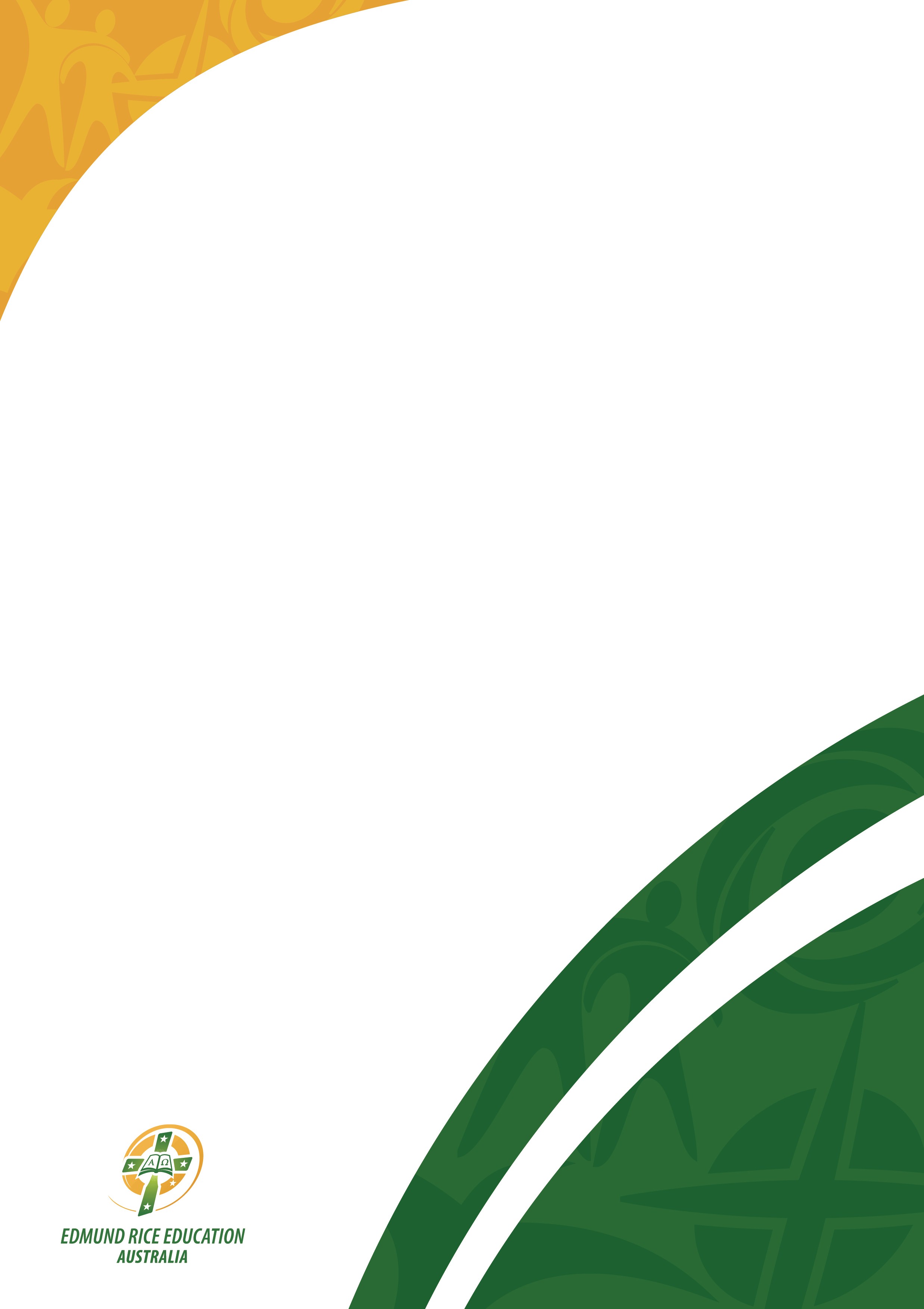 Application FormDateEdmund Rice Education Australia (EREA) offers a Liberating Education based on a Gospel Spirituality, within an Inclusive Community committed to Justice and Solidarity.EREA encourages and supports high quality educational research to inform evidence- based decision making in policy and program development. Approval must be obtained before commencing research activity in Schools governed by EREA.The approval process is designed to ensure that:young people are protected from physical, psychological and other forms of harm.participants' privacy and confidentiality is maintained.research activity does not negatively impact on the teaching and learning environment.research conducted provides educational benefits to the schools involved and to EREA nationally.research methodologies are appropriate and capable of producing valid and reliable results.research results are accessible to practitioners in a form they can use.integrity of learning is maintained at school sites, and research provides benefits for school communities and education.Once an application for research is received by EREA, approval will be granted according to the appropriateness and relevance of the research project. Once a project is approved, the researcher may approach EREA schools to request permission to conduct the research project. Researchers should be aware however that participation in any research is voluntary. This means that school Principals have the right to decline participation even if approval has been granted by EREA.To ensure efficient processing of applications, researchers are requested to complete an electronic copy of this document, and forward it along with other documentation as attachments to an email.ALL APPLICATIONS SHOULD BE ADDRESSED TO:Ray PaxtonNational Director Liberating Education Edmund Rice Education Australia9 The VaucluseRichmond VIC 3121 research@erea.edu.auContact DetailsContact DetailsContact DetailsContact DetailsContact DetailsPrincipal Researcher contact detailsPrincipal Researcher contact detailsPrincipal Researcher contact detailsPrincipal Researcher contact detailsPrincipal Researcher contact detailsName:Phone:Email:Supervisor contact detailsSupervisor contact detailsSupervisor contact detailsSupervisor contact detailsSupervisor contact detailsName:Phone:Email:Are you a current employee of Edmund Rice Education Australia?   Are you a current employee of Edmund Rice Education Australia?   Are you a current employee of Edmund Rice Education Australia?   Are you a current employee of Edmund Rice Education Australia?   Are you a current employee of Edmund Rice Education Australia?   YesYesNoThe title of your research proposalThe title of your research proposalThe title of your research proposalThe title of your research proposalThe title of your research proposalResearch is being undertaken as part of (tick one)Research is being undertaken as part of (tick one)Research is being undertaken as part of (tick one)Research is being undertaken as part of (tick one)Research is being undertaken as part of (tick one)Research participantsWhat group of people are the research participants in your proposal? Name the extent of student, teacher and parental involvement in the project.Extent of commitment required of othersDetail the extent of commitment required of (a) research participants and (b) school personnel.Overview of researchA brief overview of the research project, describing in particular the research design, methodology and procedures. Attach a copy of the research proposal. If you are undertaking research under a Supervisor, the signature of your Supervisor must be included as a part of your research proposal.Benefits of your researchProvide a brief description outlining the benefits of the research to the participants. For example, how will teachers, students and/or the school community benefit from your research? Or what benefit is your research to education more generally?ConsentIf appropriate to your research project, specify how you intend to obtain parental approval for contact with students in our schools and include examples of permission letters/consent forms. A copy of this/these letters must be included with your proposal. Please note the conditions on Consent in the EREA Research Guidelines.Timing and duration of researchIndicate the period of the year during which your research activity will commence and be concluded in the school(s).Privacy and securityPrivacy and securityProvide details of procedures for establishing confidentially and procedures for protecting privacy of the participants, including information management practices.Provide details of procedures for establishing confidentially and procedures for protecting privacy of the participants, including information management practices.Researcher DeclarationsResearcher DeclarationsI understand that in order to undertake research onsite in EREA schools, I must have a valid Working With Children Check (WWCC) as required by the State or Territory within which I am conducting research; and that my WWCC must be shown to the Principal(s) of the school(s) in which I conduct research.I understand that I may be required to undertake EREA training modules in Child Safeguarding, including the Child Safe Code of Conduct (Section 3 of the EREA Code of Conduct), prior to commencing research in an EREA school.I agree that I will contribute to research seminars or the like, that may be held from time to time and to which I may be invited, for the purposes of sharing research work in progress. I agree that I will formally report on completed research, should I be invited to do so, at an EREA research seminar or the like.I grant permission for EREA to disseminate information from my research findings to its community.I have read, understand, and agree to the terms and conditions named in the EREA Research PolicyThe information that I have provided in this application is complete and accurate.I have attached a copy of the Ethical Clearance approval from my University’s Human Research Ethics Committee. If not, please explain why.I have attached a copy of the Ethical Clearance approval from my University’s Human Research Ethics Committee. If not, please explain why.I have attached a copy of the Ethical Clearance approval from my University’s Human Research Ethics Committee. If not, please explain why.Signature of Researcher:Date:Date: